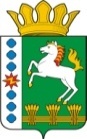 КОНТРОЛЬНО-СЧЕТНЫЙ ОРГАН ШАРЫПОВСКОГО РАЙОНАКрасноярского краяЗаключениена проект Постановления администрации Шарыповского района «О внесении изменений в Постановление администрации Шарыповского района от 30.10.2013 № 844-п «Об утверждении муниципальной программы «Обеспечение доступным и комфортным жильем и коммунальными услугами жителей Шарыповского района»  17 ноября 2016 год 								№ 119Настоящее экспертное заключение подготовлено Контрольно – счетным органом Шарыповского района на основании ст. 157 Бюджетного  кодекса Российской Федерации, ст. 9 Федерального закона от 07.02.2011 № 6-ФЗ «Об общих принципах организации и деятельности контрольно – счетных органов субъектов Российской Федерации и муниципальных образований», ст. 15 Решения Шарыповского районного Совета депутатов от 20.09.2012 № 31/289р «О внесении изменений и дополнений в Решение Шарыповского районного Совета депутатов от 21.06.2012 № 28/272р «О создании Контрольно – счетного органа Шарыповского района» (в ред. от 20.03.2014 № 46/536р, от 25.09.2014 № 51/573р, от 26.02.2015 № 56/671р).Представленный на экспертизу проект Постановления администрации Шарыповского района «О внесении изменений в Постановление администрации Шарыповского района от 30.10.2013 № 844-п «Об утверждении муниципальной программы «Обеспечение доступным и комфортным жильем и коммунальными услугами жителей Шарыповского района» направлен в Контрольно – счетный орган Шарыповского района 16 ноября 2016 года, разработчиком данного проекта Постановления является муниципальное казенное учреждение «Управление службы заказчика» администрации Шарыповского района. Основанием для разработки муниципальной программы являются:- статья 179 Бюджетного кодекса Российской Федерации;- постановление администрации Шарыповского района от 30.07.2013 № 540-п «Об утверждении Порядка принятия решений о разработке  муниципальных программ Шарыповского района, их формировании и реализации» (в ред. от 29.06.2015 № 407-п);- распоряжение администрации Шарыповского района от 02.08.2013  № 258-р «Об утверждении перечня муниципальных программ Шарыповского района» (в ред. от 29.07.2014 № 293а-р).Ответственный исполнитель муниципальной программы администрация Шарыповского района.Соисполнители муниципальной программы:- муниципальное казенное учреждение «Управление спорта, туризм и молодежной политики Шарыповского района»;- финансовое – экономическое управление администрации Шарыповского района;- Управление социальной защиты населения администрации Шарыповского района;- муниципальное казенное учреждение «Управление культуры Шарыповского района»;- муниципальное казенное учреждение «Управление образования Шарыповского района»;- Управление социальной защиты населения администрации Шарыповского района;- Контрольно – счетный орган Шарыповского района;- Шарыповский районный Совет депутатов.Мероприятие проведено 17 ноября  2016 года.В ходе подготовки заключения Контрольно – счетным органом Шарыповского района были проанализированы следующие материалы:- проект Постановления администрации Шарыповского района «О внесении изменений в Постановление администрации Шарыповского района от 30.10.2013 № 844-п «Об утверждении муниципальной программы «Обеспечение доступным и комфортным жильем и коммунальными услугами жителей Шарыповского района»;-  паспорт муниципальной программы «Обеспечение доступным и комфортным жильем и коммунальными услугами жителей Шарыповского района».Подпрограммы муниципальной программы:Обеспечение документами территориального планирования и планировки территорий муниципальных образований Шарыповского района.Обеспечение доступным жильем молодых семей и молодых специалистов в сельской местности.Обеспечение жильем молодых семей.Организация утилизации и переработки бытовых отходов на территории Шарыповского района.Мероприятия муниципальной программы:Руководство и управление в сфере установленных функций и полномочий, осуществляемых казенными учреждениями;Выполнение отдельных государственных полномочий по организации проведения мероприятий  по отлову, учету, содержанию и иному обращению с безнадзорными домашними животными;Межбюджетные трансферты для перечисления бюджетам поселений;Реализация отдельных мер по обеспечению ограничения платы граждан за коммунальные услуги;Реализация мероприятий в области энергосбережения и повышения энергетической эффективности.Цель муниципальной программы – повышение доступности жилья, качества и надежности предоставления жилищно – коммунальных услуг населению.Задачи муниципальной программы:Создание условий для устойчивого развития территорий муниципальных образований, развития инженерной, транспортной и социальной инфраструктур, сохранения окружающей среды и объектов культурного наследия.Улучшение жилищных условий молодых семей и молодых специалистов, работающих в организациях агропромышленного комплекса или социальной сферы в сельской местности.Государственная поддержка в решении жилищной проблемы молодых семей, признанных в установленном порядке, нуждающимися в улучшении жилищных условий.Предотвращение вредного воздействия бытовых и промышленных отходов на здоровье человека и окружающую природную среду.Обеспечение населения района качественными жилищно – коммунальными услугами, а также формирование эффективной системы управления энергосбережением и повышением энергетической эффективности. Приоритеты и цели государственной политики в жилищной и жилищно – коммунальной сферах определены в соответствии с Указом Президента Российской Федерации от 07.05.2012 № 600 «О мерах по обеспечению граждан Российской Федерации доступным и комфортным жильем и повышению качества жилищно – коммунальных услуг», а также Концепцией долгосрочного социально – экономического развития Российской Федерации на период до 2020 года, утвержденной распоряжением Правительства Российской Федерации от 17.11.2008 № 1662-р.Стратегическая цель государственной политики в жилищной и жилищно – коммунальной сферах на период 2020 года – создание комфортной среды обитания и жизнедеятельности для человека, которая позволяет не только удовлетворять жилищные потребности, но и обеспечивает высокое качество жизни в целом.Реализация муниципальной программы должна привести к созданию комфортной среды обитания и жизнедеятельности для человека.В результате реализации муниципальной программы с 2014 года по 2019 год планируется достигнуть следующих показателей:Анализ реализации муниципальной программы по показателям- ввод в эксплуатацию жилых домов за счет всех источников финансирования увеличится на 2 002 м2 и составит 5 000 м2 за год;- общая площадь жилищного фонда всех форм собственности приходящаяся на 1 человека населения увеличится на 2,50 м2 и составит 28, м2;          - доля аварийного жилищного фонда в общем объеме жилищного фонда уменьшится на 0,46 % и составит 0,00 %;- количество граждан, улучшивших жилищные условия за счет государственной поддержки, к общему количеству граждан, состоящих на учете нуждающихся в улучшении жилищных условий уменьшится на 5,50 % и составит 10,10 %;- уровень износа коммунальной инфраструктуры уменьшится на 24,00 % и составит 33,00 %;- доля убыточных организаций жилищно – коммунального хозяйства уменьшится на 20,00 % и составит 30,00 %;- доля муниципальных учреждений и организаций (юридических лиц) прошедших обязательное энергетическое обследование составит 100,00 %. Планируемое финансирование программы составляет в сумме 179 489 086,77 руб., в том числе:Анализ реализации муниципальной программы с 2014 года по 2019 год											(руб.)В результате реализации муниципальной программы с 2014 года по 2019 год финансирование увеличилось на сумму 154 092 386,77 руб., в том числе:- за счет средств федерального бюджета в сумме 19 149 387,41 руб. (100,00%);- за счет средств краевого бюджета в сумме 105 162 608,45 руб. (1 738,22%);- за счет средств районного бюджета в сумме 25 076 987,02 руб. (129,62%);- за счет средств бюджета поселения в сумме 1 947 600,00 руб. (100,00%);- за счет средств внебюджетных источников в сумме 2 755 803,89 руб. (100,00%).На реализацию подпрограммы 1 «Обеспечение документами территориального планирования и планировки территорий муниципальных образований Шарыповского района» предусмотрено финансирование подпрограммных мероприятий на общую сумму 4 206 754,00 руб., в том числе:Анализ реализации подпрограммы «Обеспечение документами территориального планирования и планировки территорий муниципальных образований Шарыповского района»									(руб.)За период реализации подпрограммы 1 с 2014 года по 2019 год  подпрограмма увеличивается 100%.В результате реализации мероприятий подпрограммы 1 произойдет увеличение:- доли сельских поселений Шарыповского района обеспеченных документами территориального планирования до 100%;- доли населенных пунктов Шарыповского района обеспеченных проектами планировок и межевания территорий населенных пунктов района до 5%;- позволит обеспечить генеральными планами 3 сельсовета Ивановский, Новоалтатский, Шушенский;- позволит обеспечить документацией по планировке и межеванию 2-х земельных участков для жилищного строительства, в том числе для многодетных семей.Объем средств, необходимых для реализации подпрограммы, определен на основании произведенных производственных сметно – финансовых расчетов в разрезе каждого мероприятия подпрограммы.На реализацию подпрограммы 2 «Обеспечение доступным жильем молодых семей и молодых специалистов в сельской местности» планируется финансирование подпрограммных мероприятий на общую сумму 73 599 762,19 руб.Целью подпрограммы 2 является улучшение жилищных условий молодых семей и молодых специалистов, проживающих в сельской местности, работающих в организациях агропромышленного комплекса или социальной сфере в сельской местности.Объем средств, необходимых на реализацию подпрограммы, определен в соответствии с расчетом размера субсидии или социальной выплаты, который производится исходя из нормы общей площади жилого помещения, установленной для семей разной численности, количества членов молодой семьи и норматива стоимости 1 м2 общей площади жилья по району. Норматив стоимости 1 м2 общей площади по району для расчета размера субсидии или социальной выплаты утверждается Правительством Красноярского края.Анализ реализации подпрограммы 2 «Обеспечение доступным жильем молодых семей и молодых специалистов в сельской местности» 										(руб.)В период реализации подпрограммы 2 с 2014 года по 2019 год происходит увеличение бюджетных ассигнований в сумме 70 295 762,19 руб., в том числе:- за счет средств федерального бюджета в сумме 18 622 320,41 руб. (100,00%);- за счет средств краевого бюджета в сумме 44 596 165,39 руб. (100,00%);- за счет средств районного бюджета в сумме 4 321 472,50 руб. (130,80%);- за счет средств внебюджетных источников в сумме 2 755 803,89 руб. (100,00%).Анализ реализации  показателей подпрограммы 2 с 2014 года по 2019 годВ результате реализации мероприятий подпрограммы 2:- улучшат жилищные условия 71 молодой семье и молодым специалистам  проживающим в сельской местности;- увеличение общей площади жилья для молодых семей и молодых специалистов, проживающим в сельской  местности, составит не менее 4 209 м2 общей площади жилья;- создадутся условия для преодоления кадрового дефицита в агропромышленном комплексе и социальной сфере района, снижения миграционной убыли молодежи из сельской местности;- создадутся условия для привлечения на строительство жилья в сельской местности инвестиций, средств работодателей и собственных средств граждан, кредитных ресурсов;- - создадутся условия для развития инженерной инфраструктуры.На реализацию подпрограммы 3 «Обеспечение жильем молодых семей» планируется финансирование подпрограммных мероприятий на общую сумму 3 912 054,00 руб.Анализ реализации подпрограммы 	«Обеспечение жильем молодых семей» с 2014 года по 2019 год(руб.)В ходе реализации подпрограммы 3 увеличение бюджетных ассигнований составит в сумме 2 516 054,00 руб. (180,23%), в том числе:- за счет средств федерального бюджета в сумме 527 067,00 руб. (100,00%);- за счет средств краевого бюджета в сумме 1 461 987,00 руб. (100,00%);- за счет средств районного бюджета в сумме 527 000,00 руб. (37,75%).Объем средств, необходимых на реализацию подпрограммы, определен в соответствии с расчетом размера социальной выплаты, который производится исходя из нормы общей площади жилого помещения, установленной для семей разной численности, количества членов молодой семьи и норматива стоимости 1 м2 общей площади жилья по району. Норматив стоимости   1 м2 общей площади жилья по району для расчета  размера социальной выплаты  устанавливается администрацией района, который не превышает  среднюю рыночную стоимость 1 м2 общей площади жилья по Красноярскому краю, определяемую Министерством  регионального развития РФ.Анализ реализации подпрограммы 3 с 2014 по 2019 годыРеализация мероприятий подпрограммы 3 позволит:- улучшить жилищные условия 17 молодым семьям;- увеличение общей площади жилья для молодых семей, проживающих в сельской местности до 1 008 м2 общей площади жилья;- создать условия для снижения миграционной убыли молодежи из сельской местности;- создать условия для привлечения на приобретение (строительство) жилья в сельской местности собственных средств граждан, кредитных ресурсов.На реализацию подпрограммы 4 «Организация утилизации и переработки бытовых и промышленных отходов на территории Шарыповского района» планируется финансирование подпрограммных мероприятий на общую сумму 5 804 000,00 руб., в том числе:											(руб.)Реализация мероприятий подпрограммы приведет к следующему изменению показателей, характеризующих качество организации утилизации и переработки бытовых и промышленных отходов на территории Шарыповского района: Увеличение доли твердых бытовых отходов, размещаемая в санкционированных местах размещения или обезвреживания отходов до 44,5 %;Увеличение доли ликвидированных несанкционированных мест размещения отходов до 52 %;Выполнение строительства локальных очистных сооружений, строительство контрольных скважин;Огораживание мусороперегрузочных площадок п. Инголь, с.Холмогорское. с. Парная. С. Родники;Строительство площадок временного накопления в с. Парная, п. Инголь;Организация вывоза отходов с 32 площадок временного накопления отходов.Экологический эффект реализации мероприятий подпрограммы 4 заключается в снижении объемов несанкционированного размещения отходов на конец рассматриваемого периода не менее чем на 200 тонн в год.Социально – экономическая эффективность  реализации мероприятий подпрограммы заключается в:- снижение  количества судебных решений и предписаний надзорных органов по свалкам и загрязнению территорий бытовыми отходами;- повышение культурного уровня населения в сфере обращения с отходами;- улучшение качества жизни населения района за счет создания объектов инфраструктуры по сбору, транспортировке, использованию и размещению ТБО, что позволит более чем 10 000 человек на территории района получить современную услугу в области обращения с отходами;- организации (строительство) не менее 2 площадок временного накопления отходов потребления;- росте инвестиционной привлекательности территории, развитии туристического и рекреационного потенциала.На реализацию отдельного мероприятия 1 «Руководство и управление в сфере установленных функций и полномочий, осуществляемых казенными учреждениями» предусмотрено финансирование за счет средств районного бюджета в сумме 30 038 326,52 руб.:										(руб.)В рамках мероприятия предусматривается финансовое обеспечение основных направлений деятельности муниципального казенного учреждения «Управление службы заказчика» Шарыповского района в области:- электро – газо снабжении поселений в границах района;- строительства, ремонта и реконструкции муниципальных объектов коммунального комплекса и учреждений района;- создания на территории муниципального района межпоселенческих мест захоронения, организация ритуальных услуг;- утилизации и переработки бытовых и промышленных отходов.На реализацию отдельного мероприятия 2 «Выполнение отдельных государственных полномочий по организации проведения мероприятий  по отлову, учету, содержанию и иному обращению с безнадзорными домашними животными» предусмотрено финансирование за счет средств краевого  бюджета в сумме 3 618 800,00 руб., в том числе:										(руб.)Полномочия по регулированию численности безнадзорных животных переданы на муниципальный уровень в соответствии с Законом Красноярского края от 13.06.2013 № 4-1402 «О наделении органов местного самоуправления муниципальных районов и городских округов края отдельными государственными полномочиями  по организации проведения мероприятий по отлову, учету, содержанию и иному обращению с безнадзорными животными».Отлов, учет, содержание и уничтожение безнадзорных домашних животных осуществляется юридическими лицами, индивидуальными предпринимателями, имеющими необходимое оборудование (пневматическое оружие), транспорт для перевозки животных, пункты временного содержания безнадзорных домашних животных, специально подготовленных, прошедших иммунизацию против бешенства работников, на основании муниципальных контрактов (гражданско – правовых договоров), заключенных с администрацией Шарыповского района в соответствии с законодательством   Российской Федерации о размещении заказов на поставки товаров, выполнение работ, оказание услуг для государственных и муниципальных нужд.На реализацию отдельного мероприятия 3 «Межбюджетные трансферты для перечисления бюджетам поселений за счет средств краевого бюджета»  предусмотрено финансирование в сумме 38 722 057,63 рублей.											(руб.)На реализацию отдельного мероприятия 4 «Реализация временных мер поддержки населения в целях обеспечения доступности коммунальных услуг за счет средств краевого бюджета» планируется финансирование за счет  средств краевого бюджета в сумме 18 797 700,00 руб., в том числе:										(руб.)Реализация осуществляется в 2014 году в соответствии с Законом Красноярского края от 20.12.2012 № 3-959 «О наделении органов местного самоуправления городских округов и муниципальных районов края отдельными государственными полномочиями Красноярского края по реализации временных мер поддержки населения в целях обеспечения доступности коммунальных услуг» и «Постановлением администрации Шарыповского района от 26.02.2013 № 132-п  «Об утверждении Порядка предоставления компенсации части расходов граждан на оплату коммунальных услуг на территории Шарыповского района Красноярского края»; в 2015-2016 годах на основании Закона края от 01.12.2014 года № 7-2839 «О наделении органов месного самоуправления городских округов и муниципальных районов края отдельными государственными полномочиями Красноярского края по реализации отдельных мер по обеспечению ограничения платы граждан за коммунальные услуги» и Постановления администрации Шарыповского района от 19.06.2015 №393-п «О реализации отдельных мер по обеспечению ограничения платы граждан за коммунальные услуги на территории Шарыповского района».На реализацию отдельного мероприятия 5 «Реализация мероприятий в области энергосбережения и повышения энергетической эффективности» планируется финансирование в сумме 789 632,43 руб., в том числе:											(руб.)Федеральным законом от 23.11.2009 № 261-ФЗ «Об энергосбережении и о повышении энергетической эффективности и о внесении изменений в отдельные законодательные акты Российской Федерации» поставлены задачи, направленные на эффективное и рациональное использование  энергетических ресурсов, что достигается проведением комплекса мероприятий по энергосбережению и повышению энергетической эффективности.Мероприятие по обязательному энергетическому обследованию органов местного самоуправления наделенных правами юридических лиц и муниципальных учреждений направлено на получение объективных  данных об объеме использования энергоресурсов.  По результату энергетического обследования выдается энергетический паспорт, в котором определяется потенциал учреждения по энергосбережению и энергетической эффективности, устанавливаются мероприятия, способствующие повышению экономии энергоресурсов.  При проверке правильности планирования и составления проекта Постановления  нарушений не установлено.На основании выше изложенного Контрольно – счетный орган Шарыповского района предлагает администрации Шарыповского района  принять проект Постановления администрации Шарыповского района «О внесении изменений в Постановление администрации Шарыповского района от 30.10.2013 № 844-п «Об утверждении муниципальной программы «Обеспечение доступным и комфортным жильем и коммунальными услугами жителей  Шарыповского района».Председатель Контрольно – счетного органа							Г.В. Савчукед.измЗначения целевых показателей, планЗначения целевых показателей, планЗначения целевых показателей, планростед.изм2013 год2016 год2019 годростввод в эксплуатацию жилых домов за счет всех источников финансирования  М22 9985 0005 0002 002общая площадь жилищного фонда всех форм собственности приходящаяся на 1 человека населения  М225,5027,5428,002,50доля аварийного жилищного фонда в общем объеме жилищного фонда%0,460,000,00-0,46количество граждан, улучшивших жилищные условия за счет государственной поддержки, к общему количеству граждан, состоящих на учете нуждающихся в улучшении жилищных условий%15,6010,1010,10-5,50уровень износа коммунальной инфраструктуры %57,0033,4033,00-24,00доля убыточных организаций жилищно – коммунального хозяйства %503530-20доля муниципальных учреждений и организаций (юридических лиц) прошедших обязательное энергетическое обследование  %74,5010010025,50первоначальная редакция Постановления от 30.10.2013 № 844-ппервоначальная редакция Постановления от 30.10.2013 № 844-ппервоначальная редакция Постановления от 30.10.2013 № 844-ппервоначальная редакция Постановления от 30.10.2013 № 844-ппервоначальная редакция Постановления от 30.10.2013 № 844-ппервоначальная редакция Постановления от 30.10.2013 № 844-пфедерального бюджетакраевой бюджетрайонный бюджетбюджет поселенийвнебюджетные источникиитого2014 год0,001 908 300,005 885 500,000,000,007 793 800,002015 год0,002 007 000,006 730 600,000,000,008 737 600,002016 год0,002 134 700,006 730 600,000,000,008 865 300,00итого0,006 050 000,0019 346 700,000,000,0025 396 700,00предыдущая редакция Постановления от 29.10.2014 № 849-ппредыдущая редакция Постановления от 29.10.2014 № 849-ппредыдущая редакция Постановления от 29.10.2014 № 849-ппредыдущая редакция Постановления от 29.10.2014 № 849-ппредыдущая редакция Постановления от 29.10.2014 № 849-ппредыдущая редакция Постановления от 29.10.2014 № 849-пфедерального бюджетакраевой бюджетрайонный бюджетбюджет поселенийвнебюджетные источникиитого2014 год6 796 350,0027 346 485,796 560 719,521 110 200,001 051 365,0042 865 120,312015 год0,002 795 400,006 731 000,00707 400,000,0010 233 800,002016 год0,002 795 400,007 051 000,00396 200,000,0010 242 600,002017 год0,002 795 400,007 051 000,00396 200,000,0010 242 600,00итого6 796 350,0035 732 685,7927 393 719,522 610 000,001 051 365,0073 584 120,31предыдущая редакция Постановления от 19.11.2015 № 647-ппредыдущая редакция Постановления от 19.11.2015 № 647-ппредыдущая редакция Постановления от 19.11.2015 № 647-ппредыдущая редакция Постановления от 19.11.2015 № 647-ппредыдущая редакция Постановления от 19.11.2015 № 647-ппредыдущая редакция Постановления от 19.11.2015 № 647-пфедерального бюджетакраевой бюджетрайонный бюджетбюджет поселенийвнебюджетные источникиитого2014 год6 796 350,0027 346 485,796 560 719,521 110 200,001 051 365,0042 865 120,312015 год5 802 929,7144 996 015,166 931 369,00837 400,00772 074,9059 339 788,772016 год0,004 969 400,006 384 900,000,000,0011 354 300,002017 год0,004 969 400,006 384 900,000,000,0011 354 300,002018 год0,004 969 400,006 384 900,000,000,0011 354 300,00итого12 599 279,7187 250 700,9532 646 788,521 947 600,001 823 439,90136 267 809,08предлагаемая редакцияпредлагаемая редакцияпредлагаемая редакцияпредлагаемая редакцияпредлагаемая редакцияпредлагаемая редакцияфедерального бюджетакраевой бюджетрайонный бюджетбюджет поселенийвнебюджетные источникиитого2014 год6 796 350,0027 346 485,796 560 719,521 110 200,001 051 365,0042 865 120,312015 год5 802 929,7144 996 015,166 931 368,50837 400,00772 074,8959 339 788,262016 год6 550 107,7026 126 707,507 977 525,000,00932364,0041 586 704,202017 год0,004 247 800,007 680 610,000,000,0011 928 410,002018 год0,004 247 800,007 698 320,000,000,0011 945 944,002019 год0,004 247 800,007 575 320,000,000,0011 823 120,00итого19 149 387,41111 212 608,4544 423 687,021 947 600,002 755 803,89179 489 086,77рост19  149 387,41105 162 608,4525 076 987,021 947 600,002 755 803,89154 092 386,77%100,001 738,22129,62100,00100,00606,74Первоначальная редакция постановления от 30.10.2013 № 844-пПервоначальная редакция постановления от 30.10.2013 № 844-пПервоначальная редакция постановления от 30.10.2013 № 844-пкраевой бюджетбюджет поселенийрайонный бюджетитого2014 год0,000,000,000,002015 год0,000,000,000,002016 год0,000,000,000,00итого0,000,000,000,00Корректировка постановления от 29.10.2014 № 849-пКорректировка постановления от 29.10.2014 № 849-пКорректировка постановления от 29.10.2014 № 849-пкраевой бюджетбюджет поселенийрайонный бюджетитого2014 год1 029 780,001 110 200,000,002 139 980,002015 год0,00707 400,000,00707 400,002016 год0,00396 200,000,00396 200,002017 год0,00396 200,000,00396 200,00итого1 029 780,002 610 000,000,003 639 780,00Корректировка постановления от 19.11.2015 № 647-п Корректировка постановления от 19.11.2015 № 647-п Корректировка постановления от 19.11.2015 № 647-п краевой бюджетбюджет поселенийрайонный бюджетитого2014 год1 029 780,001 110 200,000,002 139 980,002015 год0,00837 400,000,00837 400,002016 год0,000,000,000,002017 год0,000,000,000,002018 год0,000,000,000,00итого1 029 780,001 947 600,000,002 977 380,00предлагаемая редакцияпредлагаемая редакцияпредлагаемая редакциякраевой бюджетбюджет поселенийрайонный бюджетитого2014 год1 029 780,001 110 200,000,002 139 980,002015 год0,00837 400,000,00837 400,002016 год990 000,000,00239 374,001 229 374,002017 год0,000,000,000,002018 год0,000,000,000,002019 год0,000,000,000,00итого2 019 780,001 947 600,002 977 380,004 206 754,00рост2 019 780,001 947 600,002 977 380,004 206 754,00 %100100100100Первоначальная редакция постановления от 30.10.2013 № 844-пПервоначальная редакция постановления от 30.10.2013 № 844-пПервоначальная редакция постановления от 30.10.2013 № 844-пПервоначальная редакция постановления от 30.10.2013 № 844-пПервоначальная редакция постановления от 30.10.2013 № 844-прайонный бюджеткраевой бюджетвнебюджетные источникифедерального бюджетаитого2014 год1 066 000,000,000,000,001 066 000,002015 год1 119 000,000,000,000,001 119 000,002016 год1 119 000,000,000,000,001 119 000,00итого3 304 000,000,000,000,003 304 000,00Корректировка постановления от 29.10.2014 № 849-пКорректировка постановления от 29.10.2014 № 849-пКорректировка постановления от 29.10.2014 № 849-пКорректировка постановления от 29.10.2014 № 849-пКорректировка постановления от 29.10.2014 № 849-прайонный бюджеткраевой бюджетвнебюджетные источникифедерального бюджетаитого2014 год1 623 075,0017 517 582,001 051 365,006 552 378,0026 744 400,002015 год1 119 000,000,000,000,001 119 000,002016 год1 119 000,000,000,000,001 119 000,002017 год1 119 000,000,000,000,001 119 000,00итого4 980 075,0017 517 582,001 051 365,006 552 378,0030 101 400,00Корректировка постановления от 19.11.2015 № 647-пКорректировка постановления от 19.11.2015 № 647-пКорректировка постановления от 19.11.2015 № 647-пКорректировка постановления от 19.11.2015 № 647-пКорректировка постановления от 19.11.2015 № 647-прайонный бюджеткраевой бюджетвнебюджетные источникифедерального бюджетаитого2014 год1 623 075,0017 517 582,001 051 365,006 552 378,0026 744 400,002015 год1 319 369,0013 121 715,89772 074,905 701 274,7120 914 434,502016 год1 119 000,000,000,000,001 119 000,002017 год1 119 000,000,000,000,001 119 000,002018 год1 119 000,000,000,000,001 119 000,00итого6 299 444,0030 639 297,891 823 439,9012 253 652,7151 015 834,50Предлагаемая редакцияПредлагаемая редакцияПредлагаемая редакцияПредлагаемая редакцияПредлагаемая редакциярайонный бюджеткраевой бюджетвнебюджетные источникифедерального бюджетаитого2014 год1 623 075,0017 517 582,001 051 365,006 552 378,0026 744 400,002015 год1 319 369,0013 121 715,89772 074,905 701 274,7120 914 433,992016 год1 326 029,0013 956 867,50932 364,006 368 667,7022 583 928,202017 год1 119 000,000,000,000,001 119 000,002018 год1 119 000,000,000,000,001 119 000,002019 год1 119 000,000,000,000,001 119 000,00итого7 625 472,5044 596 165,392 755 803,8918 622 320,4173 599 762,19рост4 321 472,5044 596 165,392 755 803,8918 622 320,4170 295 762,19%130,80100,00100,00100,002 127,60ед. измЗначения целевых показателей, планЗначения целевых показателей, планЗначения целевых показателей, планростед. изм2013 год2016 год2019 годростколичество молодых семей и молодых специалистов улучшивших жилищные условиячел161211-5ввод (приобретение) жилья для молодых семей и молодых специалистовМ2882,00654,00695,00-187,00первоначальная редакция Постановления от 30.10.2013 № 844-ппервоначальная редакция Постановления от 30.10.2013 № 844-ппервоначальная редакция Постановления от 30.10.2013 № 844-ппервоначальная редакция Постановления от 30.10.2013 № 844-прайонный бюджеткраевой бюджетфедерального бюджетаитого2014 год450 000,000,000,00450 000,002015 год473 000,000,000,00473 000,002016 год473 000,000,000,00473 000,00итого1 396 000,000,000,001 396 000,00предыдущая редакция Постановления от 29.10.2014 № 849-ппредыдущая редакция Постановления от 29.10.2014 № 849-ппредыдущая редакция Постановления от 29.10.2014 № 849-ппредыдущая редакция Постановления от 29.10.2014 № 849-прайонный бюджеткраевой бюджетфедерального бюджетаитого2014 год450 000,00707 100,00244 000,001 401 100,002015 год473 000,000,000,00473 000,002016 год473 000,000,000,00473 000,002017 год473 000,000,000,00473 000,00итого1 869 000,00707 100,00244 000,002 820 100,00предыдущая редакция Постановления от 19.11.2015 № 647-ппредыдущая редакция Постановления от 19.11.2015 № 647-ппредыдущая редакция Постановления от 19.11.2015 № 647-ппредыдущая редакция Постановления от 19.11.2015 № 647-прайонный бюджеткраевой бюджетфедерального бюджетаитого2014 год450 000,00707 067,00243 972,001 401 039,002015 год473 000,00271 080,00101 655,00845 735,002016 год250 000,000,000,00250 000,002017 год250 000,000,000,00250 000,002018 год250 000,000,000,00250 000,00итого1 673 000,00978 147,00345 627,002 996 774,00предлагаемая редакцияпредлагаемая редакцияпредлагаемая редакцияпредлагаемая редакциярайонный бюджеткраевой бюджетфедерального бюджетаитого2014 год450 000,00707 067,00243 972,001 401 039,002015 год473 000,00271 080,00101 655,00845 735,002016 год250 000,00483 840,00181 440,00250 000,002017 год250 000,000,000,00250 000,002018 год250 000,000,000,00250 000,002019 год250 000,000,000,00250 000,00итого1 923 000,001 461 987,00527 067,003 912 054,00рост527 000,001 461 987,00527 067,002 516 054,00%37,75100,00100,00180,23ед. измЗначения целевых показателей, планЗначения целевых показателей, планЗначения целевых показателей, планростед. изм2013 год 2016 год2019 годростколичество молодых семей, улучшивших жилищные условия чел4,00140ввод (приобретение) жилья для молодых семейМ2216542160первоначальная редакция Постановления от 30.10.2013 № 844-ппредыдущая редакция Постановления от 19.11.2015 № 647-ппредлагаемая редакциярост2014 год967 000,00967 000,00967 000,000,002015 год1 605 500,002 837 000,002 837 000,001 231 500,002016 год1 605 500,00 500 000,00500 000,00-1 105 500,002017 год0,00 500 000,00500 000,00500 000,002018 год0,00500 000,00500 000,00500 000,002019 год0,000,00500 000,00500 000,00итого4 178 000,005 304 000,005 804 000,001 626 000,00первоначальная редакция Постановления от 30.10.2013 № 844-ппредыдущая редакция Постановления от 19.11.2015 № 647-ппредлагаемая редакциярост2014 год3 402 500,003 410 244,523 410 244,527 744,522015 год3 533 100,003 902 000,003 902 000,00368 900,002016 год3 533 100,004 515 900,005 607 122,002 074 022,002017 год0,004 515 900,005 706 320,005 706 320,002018 год0,004 515 900,005 706 320,005 706 320,002019 год0,000,005 706 320,005 706 320,00итого10 468 700,0020 859 944,5230 038 326,5219 569 626,52первоначальная редакция Постановления от 30.10.2013 № 844-ппредыдущая редакция Постановления от 19.11.2015 № 647-ппредлагаемая редакциярост2014 год601 000,00601 000,00601 000,000,002015 год601 000,00601 000,00601 000,000,002016 год601 000,00604 200,00604 200,003 200,002017 год0,00604 200,00604 200,00604 200,002018 год0,00604 200,00604 200,00604 200,002019 год0,000,00604 200,00604 200,00итого1 803 000,003 014 600,003 618 800,001 815 800,00первоначальная редакция Постановления от 30.10.2013 № 844-ппредыдущая редакция Постановления от 19.11.2015 № 647-ппредлагаемая редакциярост% роста2014 год0,005 787 638,365 787 638,365 787 638,36100,002015 год0,0027 207 819,2727 207 819,2727 207 819,27100,002016 год0,000,005 726 600,005 726 600,00100,002017 год0,000,000,000,000,002018 год0,000,000,000,000,002019 год0,000,000,000,000,00итого0,0032 995 457,6338 722 057,6338 722 057,63100,00первоначальная редакция Постановления от 30.10.2013 № 844-ппредыдущая редакция Постановления от 19.11.2015 № 647-ппредлагаемая редакциярост2014 год1 307 300,001 307 300,001 307 300,000,002015 год1 406 000,002 194 400,002 194 400,00788 400,002016 год1 533 700,004 365 200,004 365 200,002 831 500,002017 год0,004 365 200,003 643 600,003 643 600,002018 год0,004 365 200,003 643 600,003 643 600,002019 год0,000,003 643 600,003 643 600,00итого4 247 000,0016 597 300,00 18 797 700,0014 550 700,00первоначальная редакция Постановления от 30.10.2013 № 844-ппредыдущая редакция Постановления от 19.11.2015 № 647-ппредлагаемая редакциярост% роста2014 год0,00506 518,43506 518,43506 518,43100,002015 год0,000,000,000,000,002016 год0,000,0055 000,0055 000,00100,002017 год0,000,00105 290,00105 290,00100,002018 год0,000,00122 824,00122 824,00100,002019 год0,000,000,000,000,00итого0,00506 518,43789 632,43789 632,43100,00